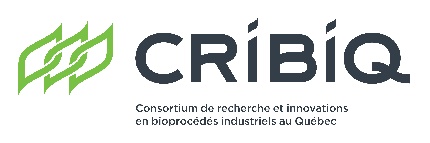 NOTE! Seulement les projets avec un NMT de départ de minimum 3 et un NMT de fin de minimum 7 sont admissibles au programme BTM PROPULSION* Excluant les crédits d’impôt du gouvernement du Québec et du gouvernement du CanadaLes formulaires de lettre d’intention pour le 49e appel de projets doivent être soumis par courriel au plus tard le 17 juillet 2019 à 17h00 : Daniela Bernic, Conseillère à l’innovation et au développement des affaires – projets spéciaux418-914-1608 poste 206daniela.bernic@cribiq.qc.ca1. INFORMATIONS SUR L’ENTREPRISE1. INFORMATIONS SUR L’ENTREPRISE1. INFORMATIONS SUR L’ENTREPRISE1. INFORMATIONS SUR L’ENTREPRISE1. INFORMATIONS SUR L’ENTREPRISE1. INFORMATIONS SUR L’ENTREPRISE1. INFORMATIONS SUR L’ENTREPRISE1. INFORMATIONS SUR L’ENTREPRISE1. INFORMATIONS SUR L’ENTREPRISE1. INFORMATIONS SUR L’ENTREPRISENom de l’entrepriseNom de l’entrepriseNom de l’entrepriseNom de l’entrepriseNom de l’entrepriseNom de l’entrepriseNom de l’entrepriseNom de l’entrepriseNom de l’entrepriseNom de l’entrepriseAdresse (numéro, rue, bureau) Adresse (numéro, rue, bureau) VilleVilleVilleVilleProvinceProvinceCode postalCode postalSite WebSite WebSite WebSite WebNuméro d’entrepriseNuméro d’entrepriseNuméro d’entrepriseNuméro d’entrepriseNuméro d’entrepriseDate d’immatriculationForme juridique de l’entrepriseForme juridique de l’entrepriseForme juridique de l’entrepriseForme juridique de l’entrepriseForme juridique de l’entrepriseForme juridique de l’entrepriseForme juridique de l’entrepriseForme juridique de l’entrepriseForme juridique de l’entrepriseForme juridique de l’entrepriseSi Autre, veuillez spécifier : Si Autre, veuillez spécifier : Si Autre, veuillez spécifier : Si Autre, veuillez spécifier : Si Autre, veuillez spécifier : Si Autre, veuillez spécifier : Actionnaire principal (si applicable)Actionnaire principal (si applicable)Actionnaire principal (si applicable)Est-ce que l’entreprise est située aux Îles de la Madeleine?Est-ce que l’entreprise est située aux Îles de la Madeleine?Est-ce que l’entreprise est située aux Îles de la Madeleine?Est-ce que l’entreprise est située aux Îles de la Madeleine?Est-ce que l’entreprise est située aux Îles de la Madeleine?Est-ce que l’entreprise est située aux Îles de la Madeleine?Est-ce que l’entreprise est située aux Îles de la Madeleine?Secteur d’activité, veuillez sélectionner tous les éléments qui s’appliquentSecteur d’activité, veuillez sélectionner tous les éléments qui s’appliquentSecteur d’activité, veuillez sélectionner tous les éléments qui s’appliquentSecteur d’activité, veuillez sélectionner tous les éléments qui s’appliquentSecteur d’activité, veuillez sélectionner tous les éléments qui s’appliquentSecteur d’activité, veuillez sélectionner tous les éléments qui s’appliquentSecteur d’activité, veuillez sélectionner tous les éléments qui s’appliquentSecteur d’activité, veuillez sélectionner tous les éléments qui s’appliquentSecteur d’activité, veuillez sélectionner tous les éléments qui s’appliquentSecteur d’activité, veuillez sélectionner tous les éléments qui s’appliquent Bioproduits industriels                            Bioalimentaire                            Environnement                          Santé    Bioproduits industriels                            Bioalimentaire                            Environnement                          Santé    Bioproduits industriels                            Bioalimentaire                            Environnement                          Santé    Bioproduits industriels                            Bioalimentaire                            Environnement                          Santé    Bioproduits industriels                            Bioalimentaire                            Environnement                          Santé    Bioproduits industriels                            Bioalimentaire                            Environnement                          Santé    Bioproduits industriels                            Bioalimentaire                            Environnement                          Santé    Bioproduits industriels                            Bioalimentaire                            Environnement                          Santé    Bioproduits industriels                            Bioalimentaire                            Environnement                          Santé    Bioproduits industriels                            Bioalimentaire                            Environnement                          Santé    Autre :  Autre :  Autre :  Autre :  Autre :  Autre :  Autre :  Autre :  Autre :  Autre : Procédé biotechnologique concerné, veuillez sélectionner tous les éléments qui s’appliquentProcédé biotechnologique concerné, veuillez sélectionner tous les éléments qui s’appliquentProcédé biotechnologique concerné, veuillez sélectionner tous les éléments qui s’appliquentProcédé biotechnologique concerné, veuillez sélectionner tous les éléments qui s’appliquentProcédé biotechnologique concerné, veuillez sélectionner tous les éléments qui s’appliquentProcédé biotechnologique concerné, veuillez sélectionner tous les éléments qui s’appliquentProcédé biotechnologique concerné, veuillez sélectionner tous les éléments qui s’appliquentProcédé biotechnologique concerné, veuillez sélectionner tous les éléments qui s’appliquentProcédé biotechnologique concerné, veuillez sélectionner tous les éléments qui s’appliquentProcédé biotechnologique concerné, veuillez sélectionner tous les éléments qui s’appliquent L’hydrolyse Fermentation Bioraffinage Nanotechnologies Génomique Protéomique Nanotechnologies Génomique Protéomique Nanotechnologies Génomique Protéomique Nanotechnologies Génomique Protéomique Génétique Transcriptomique Purification Génétique Transcriptomique Purification Autres procédés biotechnologiques  Autres procédés biotechnologiques  Autres procédés biotechnologiques 2. PERSONNE DE CONTACT 2. PERSONNE DE CONTACT 2. PERSONNE DE CONTACT 2. PERSONNE DE CONTACT 2. PERSONNE DE CONTACT Nom, prénomNom, prénomFonctionFonctionFonctionAdresse (numéro, rue, bureau, ville) Adresse (numéro, rue, bureau, ville) Adresse (numéro, rue, bureau, ville) ProvinceCode postalTéléphoneNuméro de posteNuméro de posteCourrielCourriel3. INFORMATIONS SUR LE PROJET3.1 Titre du projet proposé3.2 Description du projet (maximum 1000 caractères) (Décrire le/les procédés et/ou le produit à développer)Cliquez ou appuyez ici pour entrer du texte3.3 Conformité du projet avec l’utilisation de la biomasse et des biotechnologies marines (maximum 500 caractères)Cliquez ou appuyez ici pour entrer du texte3.4 Aspect innovant de la technologie et/ou du produit et/ou du procédé (maximum 1000 caractères)Cliquez ou appuyez ici pour entrer du texte4. ÉVALUATION DU NIVEAU DE MATURITÉ TECHNOLOGIQUE (NMT) DU PROJET4. ÉVALUATION DU NIVEAU DE MATURITÉ TECHNOLOGIQUE (NMT) DU PROJET4. ÉVALUATION DU NIVEAU DE MATURITÉ TECHNOLOGIQUE (NMT) DU PROJET4. ÉVALUATION DU NIVEAU DE MATURITÉ TECHNOLOGIQUE (NMT) DU PROJET4.1 Veuillez sélectionner le NMT de départ et de fin de votre procédé et/ou produit visé par le projet (une seule sélection)Pour plus d’information concernant la description des NMT veuillez consulter https://www.ic.gc.ca/eic/site/ito-oti.nsf/fra/00849.html 4.1 Veuillez sélectionner le NMT de départ et de fin de votre procédé et/ou produit visé par le projet (une seule sélection)Pour plus d’information concernant la description des NMT veuillez consulter https://www.ic.gc.ca/eic/site/ito-oti.nsf/fra/00849.html 4.1 Veuillez sélectionner le NMT de départ et de fin de votre procédé et/ou produit visé par le projet (une seule sélection)Pour plus d’information concernant la description des NMT veuillez consulter https://www.ic.gc.ca/eic/site/ito-oti.nsf/fra/00849.html 4.1 Veuillez sélectionner le NMT de départ et de fin de votre procédé et/ou produit visé par le projet (une seule sélection)Pour plus d’information concernant la description des NMT veuillez consulter https://www.ic.gc.ca/eic/site/ito-oti.nsf/fra/00849.html NMTDescriptionNMT de départNMT de finNMT 1Principes de base observés et signalésNMT 2Formulation du concept technologique ou de l'applicationNMT 3Critique analytique et expérimentale ou validation pertinente du conceptNMT 4Validation du composant ou de la maquette en laboratoireNMT 5Validation du composant ou de la maquette dans un environnement pertinentNMT 6Démonstration d'un modèle ou d'un prototype du système ou du sous-système dans un environnement pertinentNMT 7Démonstration du prototype de système dans un environnement opérationnelNMT 8Système réel achevé et qualifié au moyen d'essais et de démonstrationsNMT 9Système réel éprouvé lors d'opérations réussies en cours de mission4.2 Justifiez la transition du NMT de départ vers le NMT de fin du produit et/ou du procédé visé par le projet4.2 Justifiez la transition du NMT de départ vers le NMT de fin du produit et/ou du procédé visé par le projet4.2 Justifiez la transition du NMT de départ vers le NMT de fin du produit et/ou du procédé visé par le projet4.2 Justifiez la transition du NMT de départ vers le NMT de fin du produit et/ou du procédé visé par le projetCliquez ou appuyez ici pour entrer du texteCliquez ou appuyez ici pour entrer du texteCliquez ou appuyez ici pour entrer du texteCliquez ou appuyez ici pour entrer du texte5. PARTENAIRES FINANCIERS DU PROJET5. PARTENAIRES FINANCIERS DU PROJET5. PARTENAIRES FINANCIERS DU PROJETPartenairesContribution ($)%Partenaires financiers privésEntrepriseAutre (privé) Autre (privé)Total contribution privéePartenaires financiers publicsMTQ via CRIBIQAutre (public) Autre (public)Total contribution publique*Coût total du projet